ARMAZENAMENTO (BACKUP) EM NUVEMOs sites de armazenamento em nuvem geralmente negociam a utilização de seus serviços através do formato (Valor (R$) por Gigabyte (GB) consumido), lembrando que alguns cobram também uma taxa de utilização. Obs.: 1 Terabyte (TB) equivale a 1024 Gigabytes (GB).Necessidade mínima para Secretaria de Obras: 3 Terabytes (TB) equivale a 3.072 Gigabytes (GB) para armazenamento em nuvem (Backup).Orçamento feito nos seguintes sites:MICROSOFT – AZURE (BACKUP EM NUVEM)Aluguel da nuvem para 3 Terabytes (TB) ou 3.072 Gigabytes (GB):Taxa de utilização: R$37,15 para cada 500 Gigabytes contratados + R$0,0833 por Gigabyte de armazenamento consumido. https://azure.microsoft.com/pt-br/pricing/details/backup/GOOGLE CLOUD (BACKUP EM NUVEM)Aluguel da nuvem para 3 Terabytes (TB) ou 3.072 Gigabytes (GB): Taxa de utilização: Não tem + U$0,035 por Gigabyte de armazenamento consumido. https://cloud.google.com/storage/pricing-summary/AMAZON – AWS S3 GLACIER (BACKUP EM NUVEM)Aluguel da nuvem para 3 Terabytes (TB) ou 3.072 Gigabytes (GB): Taxa de utilização: Não tem + U$0,0085 por Gigabyte de armazenamento consumido. https://aws.amazon.com/pt/s3/pricing/Segue abaixo fotos de referências: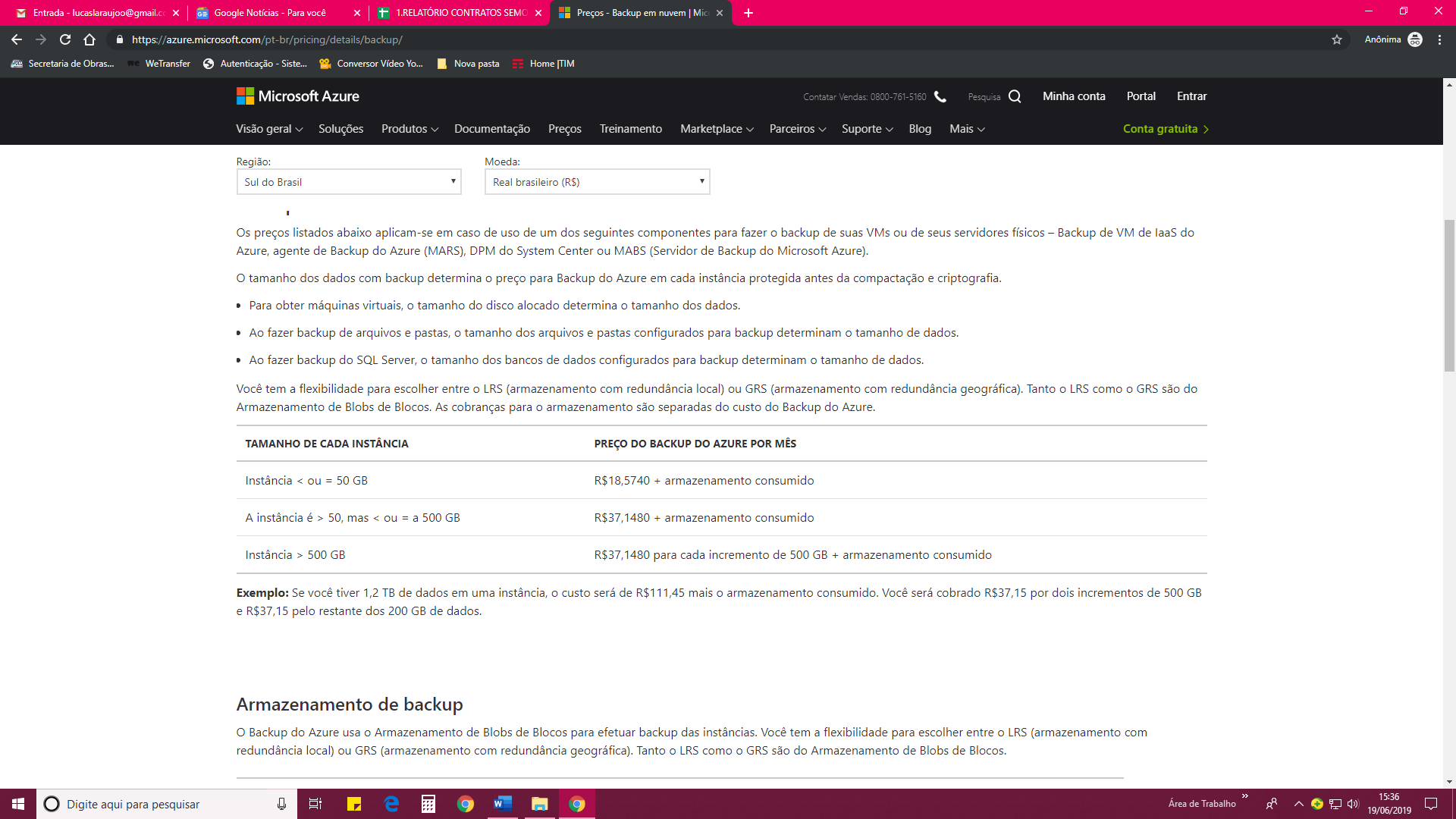 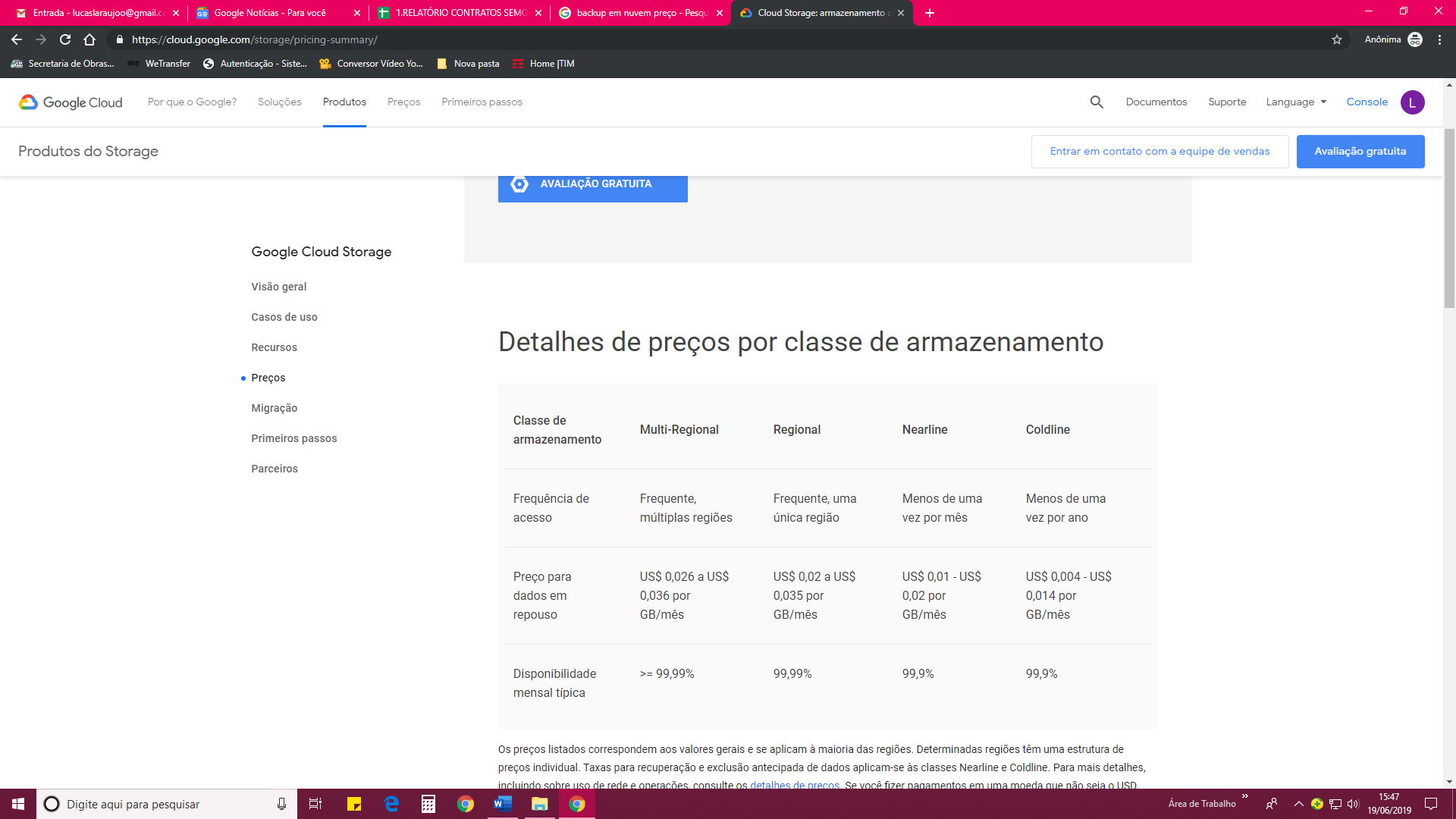 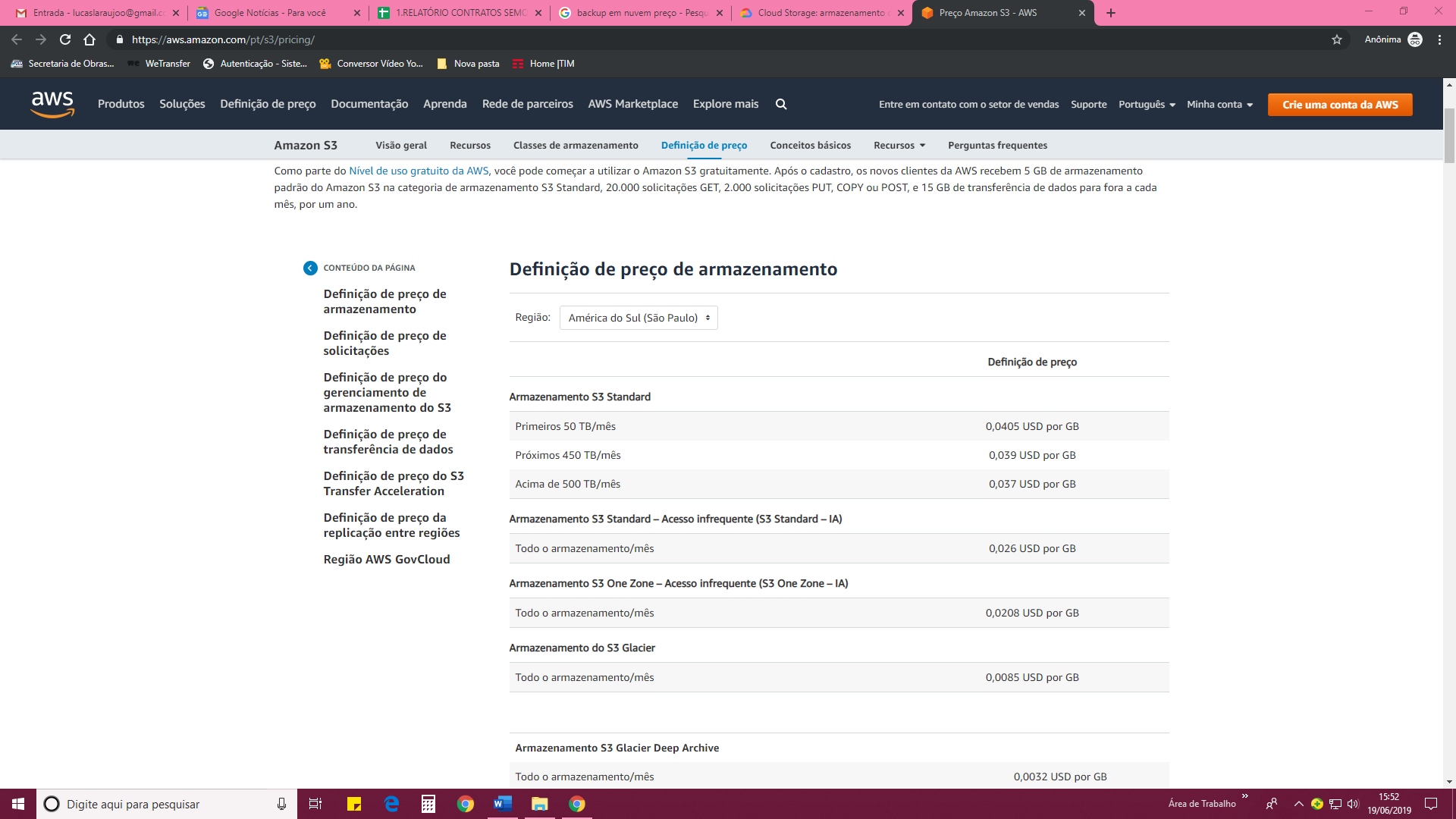 